ДУА “Пагост-Загародская сярэдняя школа імя славянскіх асветнікаў Кірыла і Мяфодзія” Пінскага раёнаАўтар: настаўнік пачатковых класаў вышэйшай кваліфікацыйнай катэгорыі, Мелюх Таццяна МікалаеўнаТэлефон: 8 044 455 39 52(Распрацоўка вучэбнага занятку па вучэбным прадмеце для 1 класа)Урок 42Тэма: Састаў ліку 9Мэта: плануецца, што ў канцы ўрока вучні будуць ведаць састаў ліку 9.Задачы:пазнаёміць з саставам ліку 9;фарміраваць уменне састаўляць схемы і роўнасці, якія ілюструюць састаў ліку 9;вучыць выконваць складанне і адніманне лікаў на практычнай аснове і на аснове парадку паслядоўнасці лікаў у натуральным радзе ;працягваць работу па фарміраванню ўмення рашаць задачы, якія раскрываюць сэнс дзеянняў складання і аднімання;развіваць вусныя вылічальныя навыкі, лагічнае мысленне;садзейнічаць выхаванню самастойнасці ў меркаваннях.Абсталяванне: вучэбны дапаможнік “Матэматыка 1 кл.” 1 ч.(Г.Л.Мураўёва, М.А.Урбан), рабочы сшытак да дапаможніка “Матэматыка 1 кл” 1 ч.; набор геаметрычных фігур; карткі з лікамі і знакамі;  наглядны матэрыял. Ход урокаІ Арганізацыйны момант.Празвінеў званок вясёлы,Усіх заве ён на ўрок.А вы, дзеці, усе гатовы?Пачынаем наш урок.І на месцы ціха сядзем,Не парушым цішыню.Падрыхтуемся ўсё слухаць,Зараз я ўрок пачну.ІІ Актуалізацыя ведаў і навыкаў навучэнцаў.Лік да 20 уперад і назад. (Можна выкарыстоўваць лінейку.)Палічыце  ад 6 да 10, ад 10 да 3.Які лік стаіць справа ад 6, 19?Які лік стаіць злева ад 2, 11?Назавіце лік які стаіць паміж лікамі 8 і 10, 13 і 15.Назавіце суседзяў ліку 8, 18.Вусны лік1)Знайдзіце значэнні выразаў:8 – 3  (5.)              7 – 5  (2.)6 – 5  (1.)              2 + 4  (6.)Размясціце атрыманыя лікі ў парадку павелічэння. (1, 2, 5, 6.)Знайдзіце пары лікаў, пры складанні якіх адказ будзе 7. (5 + 2, 6 + 1.)Знайдзіце пары лікаў, пры адніманні якіх адказ будзе 1. (6 – 5, 2 – 1.)2)Рашэнне прыкладаў і параўнанне адказаў.-   Знайдзіце значэнні выразаў і разбейце выразы на групы.4 + 4 (8.)          3 + 2 (5.)        6 + 2 (8.)8 – 3 (5.)          9 – 1 (8.)        4 + 1 (5.)Варыянты могуць быць рознымі .( Прыклады на складанне і адніманне, адказы 5 або 8.)Параўнайце лікі 5 і 8 з дапамогай геаметрычных фігур.На колькі 5 менш за 8? На колькі 8 больш за 5? (На 3.)3)Дабаўленне прадметаў, каб іх стала 9. (Заднне выконваецца на картках.)      1                                                     2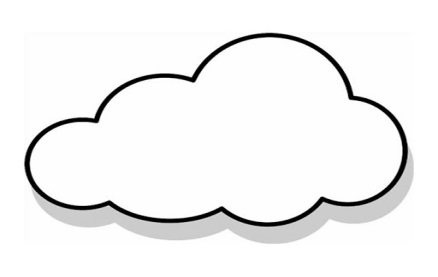 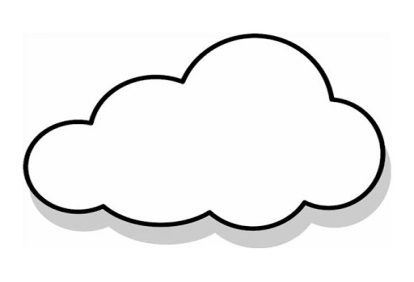                                                           3                                                  4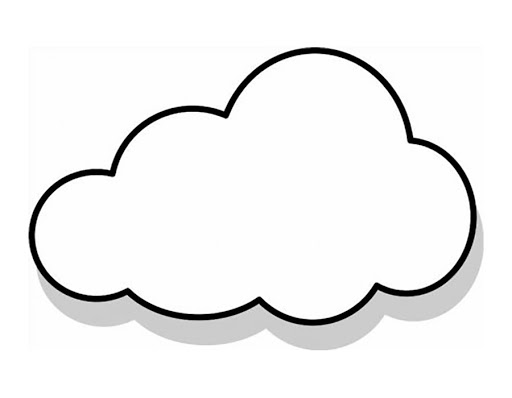 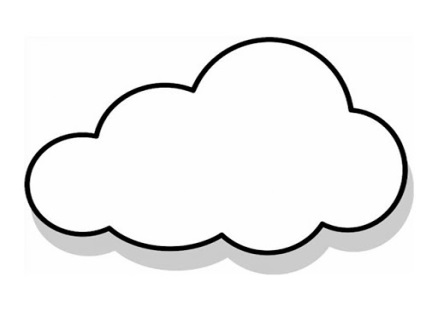 Колькі зорачак было на першым воблачку? Колькі дабавілі? Колькі атрымалася разам?Складзіце прыклад да першага воблачка. Назавіце. (2 + 7 = 9.)Аналагічная работа праводзіцца з другім, трэцім, чацвёртым воблачкам.Настаўнік: Тэма нашага ўрока  - Састаў ліку 9. Сёння на ўроку мы пазнаёмімся з саставам ліку 9, будзем вучыцца складаць і аднімаць лікі ў межах дзевяці, рашаць простыя задачы.ІІІ Засваенне новых ведаў.Работа з вучэбным дапаможнікам (с.84)Тлумачэнне адбываецца з апорай на малюнак. Вучні называюць лікі з якіх можа быць састаўлены лік 9.ФізкультхвілінкаСонца шчыра ўсміхнулася. (кругавы рух рукамі)Мы падняліся, апрануліся, (устаць)На лыжню ўсе дружна сталі (рухі лыжніка)Хутчэй ветрыка памчалі!Трапна ў цэль страляць мы будзем: (імітаваць стральбу)Ні хвілінкі не марудзім! (бег на месцы)Скажам шчыра: “Мара наша – Быць як Домрачава…Даша”. (папляскаць у далоні)Хто такая Дар’я Домрачава? ( Алімпійская чэмпіёнка па біятлону.)Што вы ведаеце пра гульню біятлон? (Зімовы від спорту, які спалучае лыжныя гонкі са стральбой з вінтоўкі.)ІV Першасная праверка новых ведаў і спосабаў дзейнасці.1)с.84, №1Вучні з картак састаўляюць розныя варыянты саставу ліку 9 на аснове прапанаваных схем.2)с.84, №2Рашэнне прыкладаў з апорай на карткі даміно.3)с.84, №3Параўнанне лікаў. Вучні высвятляюць колькі лічбаў напісала кожнае дзіця і параўноўваюць на колькі менш або больш.4)с.85, №4Складанне і рашэнне задач па кароткіх запісах.V Прымяненне ведаў.1)с.85, №5Гульня “Магазін”.Высвятляецца, якія букеты могуць купіць Алесь і Яна, якімі грошамі будуць расплачвацца і колькі грошай у іх застанецца.2)с.85? – вучні  на партах састаўляюць роўнасці, якія ілюструюць састаў ліку 9.Работа ў рабочым сшытку(Пасля кожнага задання вучні ставяць сабе адзнаку на лінеечках поспеху. Перад кожным заданнем настаўнік называе па якому крытэрыю будзе ацэніна работа.)Фізкультхвілінка для вачэй3)с.45, №1Матэматычная пропісь.4)с.45, №2Вучні дабаўляюць прыклады, у якіх адлюстроўваецца састаў ліку 9. (Заданне выконваецца самастойна.)5)с.45, №3Вучні дапаўняюць кароткі запіс задачы на аснове схемы, запісваюць рашэнне і дапаўняюць адказ.VІ Замацаванне новых ведаў і спосабаў дзейнасці.1)Гульня “Паравозік”.Вучні працуюць у парах.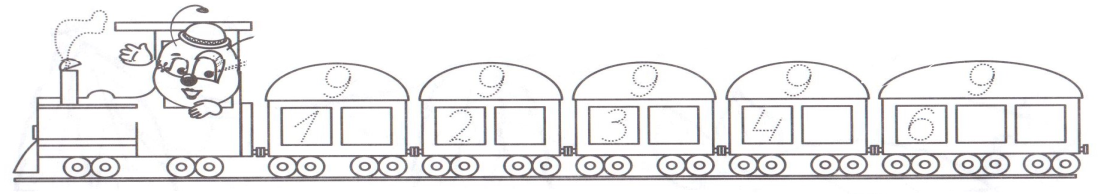 Якую лічбу дабавілі ў першы (другі, трэці, чацвёрты, пяты) вагончык?Складзіце ўсе магчымыя прыклады з лікамі першага вагончыка. (1 + 8 = 9, 8 + 1 = 9, 9 – 1 = 8, 9 – 8 =1.) 1 варыянт – вучні выкладаюць на партах прыклады з лікаў другога вагончыка, 2 варыянт – з лікаў трэцяга вагончыка.VІІ Падвядзенне вынікаў. З саставам якога ліку мы знаёміліся на ўроку?На якія дзве часткі можна разбіць лік 9? Назавіце.VІІІ Рэфлексія “ Мішэнь”.Як называецца зімовы від спорту, які спалучае лыжныя гонкі са стральбой з вінтоўкі. (Біятлон.)Вучні маркерам робяць паметку на мішэні ў залежнасці ад  засваення новага матэрыялу.
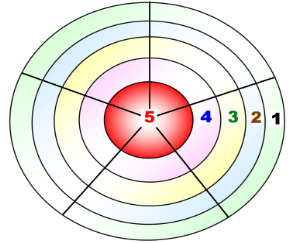 